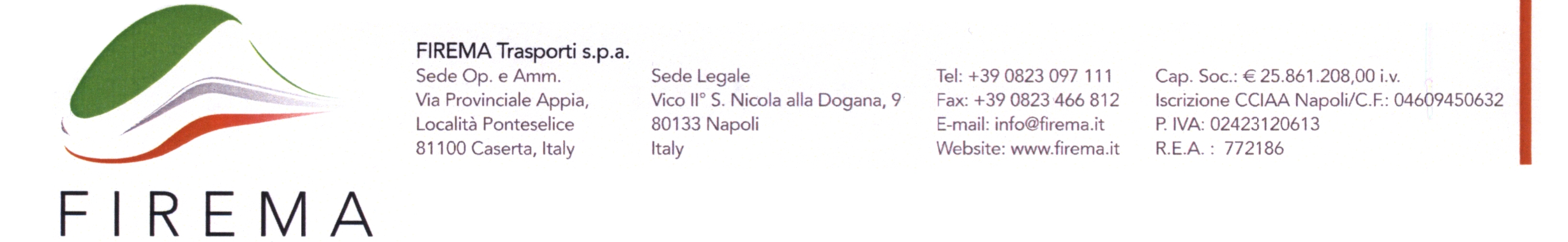 In A.S. D.L. 23/12/2003 n. 347 REGOLAMENTO PER LA PRESENTAZIONE DI OFFERTE PER L’ACQUISTO DEI BENI FACENTI PARTE DEL MAGAZZINO DI PROPIETÀ DELLA FIREMA TRASPORTI S.P.A. IN AMMINISTRAZIONE STRAORDINARIA EX D.L. 347/03 PREMESSO CHECon Decreto del Ministero dello Sviluppo Economico, in data 2 agosto 2010, Firema Trasporti S.p.A. (“Firema”) è stata ammessa alla procedura di amministrazione straordinaria (la “Procedura”) di cui al Decreto legge 23 dicembre 2003, n. 347.Con il medesimo Decreto, il Ministero dello Sviluppo economico ha nominato il sottoscritto Prof. Avv. Ernesto Stajano Commissario Straordinario di Firema (“Commissario”).Con provvedimento del 18 marzo 2011 il Ministero dello Sviluppo Economico ha approvato il Programma di cessione proposto dal Commissario.Con atto notarile del 9 luglio 2015 del notaio Guido Bolognesi in Roma, rep. 45377 e raccolta 17826, la Titagarh Firema Adler S.p.A. con sede legale in Milano, Via Triboniano 220, e sede operativa ed amministrativa in Caserta, via Provinciale Appia località Ponteselice, ha acquisito un ramo d’azienda di Firema;Firema è tuttora proprietaria del magazzino – come meglio descritto nella relazione di stima redatta dall’Ing. Francesco Scavelli ed asseverata con atto notarile del 4 maggio 2017 dal notaio Raimondo Zagami, in Roma – costituito dai materiali acquistati dalla Firema in bonis (“Magazzino”) e custoditi presso gli ex stabilimenti Firema siti in Caserta (Strada Provinciale Appia – località Ponteselice), Spello (Via San Claudio 16) e Tito (Via Scalo Ferroviario, Zona Industriale, PZ).Il predetto contratto di cessione stipulato in data 9 luglio 2015 prevede che la Società Acquirente Titagarh Firema Adler S.p.A. potrà esercitare un diritto di prelazione sulla totalità dei beni del Magazzino oggetto del presente invito, ai termini e alle condizioni proposti dal miglior offerente, entro e non oltre 7 (sette) giorni lavorativi dalla comunicazione da parte della Procedura avente ad oggetto l'offerta giunta dal terzo. In ipotesi di mancato esercizio della prelazione, il Magazzino sarà venduto al miglior offerente.Con provvedimento del 23 giugno 2017 il Ministero dello Sviluppo Economico, previo parere del Comitato di Sorveglianza, ha autorizzato il sottoscritto Commissario ad indire una procedura di gara competitiva per la vendita in blocco del Magazzino, al fine di sollecitare il mercato alla presentazione di offerte d’acquisto. La gara, con termine per la presentazione delle offerte al 24.08.2017, è andata deserta.Con nuovo provvedimento del 6 settembre 2017 il Ministero dello Sviluppo Economico, previo parere del Comitato di Sorveglianza, ha autorizzato il sottoscritto Commissario ad indire una nuova procedura di gara competitiva per la vendita in blocco del Magazzino, al fine di sollecitare il mercato alla presentazione di offerte d’acquisto, con un prezzo a base d’asta ridotto di un quarto.TUTTO QUANTO SOPRA PREMESSOcon il presente regolamento di presentazione delle offerte (il “Regolamento”) si intende disciplinare la procedura diretta a raccogliere le offerte per l’acquisto del Magazzino, secondo le modalità autorizzate dal Ministero dello Sviluppo Economico. 1. MODALITÀ DI PRESENTAZIONE DELLE OFFERTE1. L’Offerta di acquisto, da formularsi per iscritto, dovrà, ai sensi dell’art. 1329 c.c., essere irrevocabile per almeno 60 giorni dalla sua presentazione. L’Offerta potrà essere presentata, personalmente o a mezzo di procuratore legale, da persone fisiche, italiane o estere, o soggetti, italiani o esteri, muniti di personalità giuridica secondo la legislazione del Paese di appartenenza. Non sono ammissibili proposte per persona da nominare.1.2 L’Offerta dovrà essere contenuta in unico plico chiuso, da recapitarsi direttamente presso lo Studio del Notaio Monica Scaravelli (il “Notaio”), 00198, Roma, Via Capodistria, n. 7 (da inviarsi a mezzo raccomandata A.R. e/o corriere), recante all’esterno la dicitura “Offerta per l’acquisto in blocco del Magazzino di Firema Trasporti S.p.A. in Amministrazione Straordinaria”, entro e non oltre le ore 18:30 (ora italiana) del 29.09.2017, restando inteso che il prezzo base è indicato a corpo in € 787.500,00 (settecentoottantasettemilacinquecento/00), oltre IVA e imposte di legge.Non sono ammesse forme equipollenti di presentazione dell’Offerta. Il recapito rimane ad esclusivo rischio del mittente sicché, ove, per qualsiasi motivo, l’Offerta non giunga a destinazione nei termini anzidetti, tale Offerta sarà considerata rinunciata. Ai fini della documentazione della ricezione faranno fede unicamente le registrazioni eseguite dal Notaio. Nulla potrà essere imputato al Notaio per il ritardo o per la mancata consegna da parte del mezzo di trasmissione prescelto dall’offerente.2. CONTENUTO DELL’OFFERTAL’Offerta irrevocabile di acquisto dovrà contenere, a pena di inammissibilità, i seguenti elementi:a) esatta indicazione dell’offerente: in caso di persona fisica indicare cognome, nome, luogo, data di nascita, codice fiscale, domicilio e dovrà inoltre essere indicato il recapito telefonico e di posta elettronica certificata al quale l’offerente intende ricevere le comunicazioni della Procedura; all’Offerta dovrà essere allegata una fotocopia del documento di identità dell’offerente, ovvero, in caso di offerta presentata da società, il certificato della C.C.I.A.A. che ne comprovi la costituzione, la regolare iscrizione, la vigenza ed i poteri rappresentativi di chi sottoscrive l’offerta;b) oggetto dell’offerta: acquisto in blocco del Magazzino, i cui beni sono custoditi presso gli ex stabilimenti Firema siti in Caserta (Strada Provinciale Appia – località Ponteselice), in Spello (Via San Claudio 16) e in Tito (Via Scalo Ferroviario, Zona Industriale, PZ), e per la cui individuazione e descrizione specifica si fa integrale riferimento alla perizia giurata dell’Ing. Scavelli;c) prezzo offerto per un importo superiore a quello base indicato a corpo in € 787.500,00 (settecentoottantasettemilacinquecento/00), oltre IVA e imposte di legge, precisando che potrà essere applicato il disposto dell’art. 572 c.p.c. in presenza di un prezzo di offerta inferiore di non oltre un quarto rispetto al prezzo di base;d) assunzione dell’obbligo di sostenere, in aggiunta al prezzo offerto per l’acquisto, le spese di trasporto, gli oneri notarili e qualsiasi altro onere anche tributario che dovesse rendersi necessario per perfezionare l’acquisto del Magazzino;d) deposito a titolo di cauzione di un assegno circolare intestato a Firema Trasporti S.p.A. in A.S. per una somma pari al 10% del prezzo offerto. Agli offerenti che non siano divenuti aggiudicatari il deposito per cauzione verrà restituito subito dopo l’effettuazione della gara.e) assunzione dell’obbligo di provvedere a propria cura e spese, entro dieci giorni dalla definitiva aggiudicazione dei beni e dall’integrale pagamento del prezzo, al trasporto dei beni dai luoghi in cui gli stessi sono depositati, sollevando la Procedura da ogni relativo costo o attività. Eventuali ritardi comporteranno l’addebito di una penale di € 500,00 per ogni giorno di ritardo;f) dichiarazione espressa di accettazione che la vendita del Magazzino avverrà ai sensi dell’art. 1337 c.c., nello stato di fatto e di diritto in cui si trova, con esonero della Procedura da ogni responsabilità e garanzia per vizi e difetti mancanza di qualità, difformità o differenza di qualsiasi genere, pure in termini quantitativi e dunque con espressa rinuncia dell’offerente a far valere nei confronti di Firema qualsiasi eccezione e/o pretesa e/o eventuale richiesta di riduzione del prezzo in ordine all’identità, alla qualità e/o consistenza e/o sussistenza dei beni facenti parte del detto Magazzino, anche rispetto ai dati riportati nell’inventario di cui alla perizia, di cui l’offerente dichiara di avere preso visione. Eventuali vizi, non potranno dar luogo ad alcun risarcimento, indennità o riduzione del prezzo, essendosi di ciò tenuto conto nella valutazione dei beni, né la vendita potrà essere risolta per alcun motivo;g) espressa accettazione, senza riserve, di tutte le condizioni di vendita previste nel presente Regolamento.3. MODALITÀ DI ESPLETAMENTO DELLA EVENTUALE GARA PER L’AGGIUDICAZIONE DEL MAGAZZINO 3.1 In data 29.09.2017, alle ore 18:30, presso lo Studio del Notaio ed alla presenza dello stesso che redigerà apposito verbale, il Commissario Straordinario procederà all'apertura dei plichi pervenuti, alla verifica della loro regolarità e conformità ai requisiti indicati nel presente Regolamento e, quindi, alla selezione dell’Offerta economicamente più vantaggiosa. 3.2 In caso di parità di corrispettivo offerto tra due o più offerenti, questi verranno invitati ad una gara al rialzo, con offerte in aumento non inferiori ad € 10.000 (diecimila), che dovranno essere presentate entro i 2 (due) giorni lavorativi successivi.3.3 Se, in esito all’invito di cui al precedente punto, non dovessero pervenire presso il Notaio, entro il termine di due giorni, offerte migliorative di quelle precedentemente formulate alla Procedura, la scelta sarà effettuata individuando quale soggetto selezionato (“Soggetto Selezionato”) quello che per primo abbia depositato presso il Notaio l’offerta di acquisto economicamente più vantaggiosa.L’individuazione del Soggetto Selezionato verrà comunicata in pari data a tutti gli offerenti ammessi. La selezione dell’offerta non equivale ad accettazione della proposta, che rimarrà subordinata al mancato esercizio da parte di Titagarh Firema Adler S.p.A. del diritto di prelazione.3.4 Entro 7 giorni da quando verrà individuato il Soggetto Selezionato, il Commissario, tramite posta elettronica certificata, offrirà il Magazzino in vendita, alle medesime condizioni proposte dal Soggetto Selezionato, a Titagarh Firema Adler S.p.A., la quale potrà esercitare il diritto di prelazione entro 7 giorni dalla ricezione della comunicazione dell’Offerta, con lo stesso mezzo, condizioni uguali a quelle comunicate.3.5 Nell’ipotesi in cui, entro il termine di cui al precedente paragrafo 3.4, Titagarh Firema Adler S.p.A. dovesse esercitare il diritto di prelazione ad esso spettante, il Commissario procederà all’aggiudicazione della gara a questi.3.6. Nell’ipotesi in cui, entro il termine di cui al precedente paragrafo 3.4, Titagarh Firema Adler S.p.A. non dovesse esercitare il diritto di prelazione, il Commissario procederà all’aggiudicazione della gara in favore del Soggetto Selezionato.  4. SOTTOSCRIZIONE DEL CONTRATTO DI VENDITA E MODALITÀ DI PAGAMENTO DEL PREZZO 4.1 L'atto di cessione vendita sarà stipulato, innanzi al Notaio, entro il termine essenziale, nell’interesse di Firema, di 7 (sette) giorni dalla comunicazione dell’aggiudicazione con preavviso scritto del giorno e dell’ora della stipulazione, da inviarsi entro i cinque giorni precedenti. 4.2 Contestualmente alla stipulazione dell’atto di cessione l’acquirente dovrà corrispondere l’intero prezzo a mezzo di assegni circolari intestati a Firema Trasporti S.p.A. in amministrazione straordinaria oltre l’importo corrispondente alle spese relative alla procedura di aggiudicazione ed alla vendita (ivi incluse, a titolo meramente esemplificativo, le spese per bolli, accessori, imposte, tasse, onorari notarili ed oneri di qualsiasi genere) senza possibilità di rivalsa nei confronti di Firema.5. DISPOSIZIONI VARIE5.1 Ognuno degli offerenti sosterrà i costi indotti dalle proprie ricerche e valutazioni, comprese le eventuali spese dovute ai propri legali e consulenti, nonché qualsiasi altro costo legato alla presente procedura e all’acquisto.5.2 Il Commissario Straordinario non assume mediante il presente Regolamento alcun obbligo o impegno nei confronti degli offerenti di dar corso alla vendita del Magazzino; inoltre gli offerenti non avranno alcun diritto di esigere prestazioni o attività da parte del Commissario Straordinario. Il Commissario Straordinario avrà la facoltà di recedere dalle trattative in qualsiasi momento, qualunque sia lo stato di avanzamento delle medesime, nonché di sospendere, interrompere, modificare le condizioni della procedura di vendita, di assumere impegni verso terzi e/o negoziare con terzi, senza che gli offerenti possano in nessun caso richiedere il risarcimento di danni di qualsiasi genere.5.3 Il presente Regolamento non costituisce un'offerta di vendita di titoli o beni, né un invito all'acquisto di titoli o beni, né un'offerta al pubblico ai sensi dell'art. 1336 del Codice Civile, né una sollecitazione al pubblico risparmio ai sensi dell'art. 94 e seguenti del Decreto Legislativo n. 58 del 24 febbraio 1998.5.4 Le condizioni ed i termini richiamati con il presente Regolamento vengono espressamente ed incondizionatamente accettati tramite l'invio, da parte dei soggetti interessati, dell'offerta irrevocabile.5.5 La procedura e tutti gli atti connessi saranno regolati dalla legge italiana; il contratto di compravendita relativo al Magazzino sarà regolato dalla legge italiana. Qualunque controversia sull'interpretazione, esecuzione, validità ed efficacia del presente Regolamento e di tutti i documenti relativi alla vendita o qualunque controversia su qualsiasi rapporto precontrattuale sarà esclusivamente devoluta al Tribunale di Santa Maria Capua Vetere.Roma, 11 settembre 2017Il Commissario Straordinario di Firema Trasporti S.p.A. in A.S.Prof. Avv. Ernesto Stajano